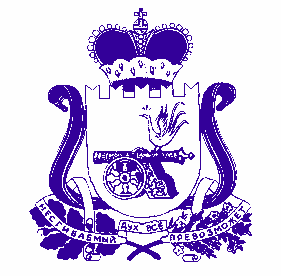 АДМИНИСТРАЦИЯ БУЛГАКОВСКОГО СЕЛЬСКОГО ПОСЕЛЕНИЯ Духовщинского района Смоленской областиРАСПОРЯЖЕНИЕот 08.10.2021                                         № 31-рВ соответствии с пунктом 2 распоряжения Администрации Смоленской области от 08.07.2021 № 1298-р/адм «Об утверждении перечня массовых социально значимых государственных и муниципальных услуг, подлежащих переводу 
в электронный формат на территории Смоленской области»:1. Утвердить прилагаемый перечень массовых социально значимых муниципальных услуг, подлежащих переводу в электронный формат на территории Булгаковского сельского поселения Духовщинского района Смоленской области.2. Определить Главу муниципального образования Булгаковского сельского поселения Духовщинского района Смоленской области Сазанкову Татьяну Ивановну ответственным за перевод массовых социально значимых муниципальных услуг в электронный формат на территории Булгаковского сельского поселения Духовщинского района Смоленской области.ПЕРЕЧЕНЬмассовых социально значимых муниципальных услуг, 
подлежащих переводу в электронный формат на территории 
Булгаковского сельского поселения Духовщинского района Смоленской областиО переводе массовых социально значимых муниципальных услуг 
в электронный формат на территории Булгаковского сельского поселения Духовщинского района Смоленской областиГлава муниципального образования Булгаковского сельского поселения Духовщинского района Смоленской областиТ.И.Сазанкова                          УТВЕРЖДЕНраспоряжением Администрации Булгаковского сельского поселения Духовщинского района Смоленской области от 08 октября 2021 № 31-р№ п/пНаименование массовой социально значимой 
муниципальной услуги1.Предоставление разрешения на осуществление земляных работ2.Присвоение адреса объекту адресации, изменение и аннулирование такого адреса3.Принятие на учет граждан в качестве нуждающихся в жилых помещениях4.Предоставление жилого помещения по договору социального найма